Publicado en España el 23/06/2023 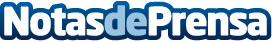 Piscinas Premier explica las características de una piscina de fibraUna piscina de fibra es un tipo de piscina prefabricada que está construida utilizando paneles de fibra de vidrio reforzada con resina de poliésterDatos de contacto:Piscinas PremierCaracterísticas de una piscina de fibra91 841 80 63Nota de prensa publicada en: https://www.notasdeprensa.es/piscinas-premier-explica-las-caracteristicas Categorias: Nacional Jardín/Terraza Servicios Técnicos Hogar Otros Servicios Construcción y Materiales http://www.notasdeprensa.es